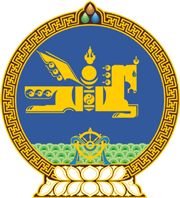 МОНГОЛ УЛСЫН ХУУЛЬ2020 оны 04 сарын 24 өдөр                                                                  Төрийн ордон, Улаанбаатар хотЭнэ хуулийг 2020 оны 12 дугаар сарын 01-ний өдрөөс эхлэн дагаж мөрдөнө.АРХИВЫН ТУХАЙ ХУУЛЬ ХҮЧИНГҮЙ  БОЛСОНД ТООЦОХ ТУХАЙ	1 дүгээр зүйл.1998 оны 01 дүгээр сарын 02-ны өдөр баталсан Архивын  тухай хуулийг хүчингүй болсонд тооцсугай.2 дугаар зүйл.Энэ хуулийг Архив, албан хэрэг хөтлөлтийн тухай хууль /Шинэчилсэн найруулга/ хүчин төгөлдөр болсон өдрөөс эхлэн дагаж мөрдөнө.	МОНГОЛ УЛСЫН 	ИХ ХУРЛЫН ДАРГА			      Г.ЗАНДАНШАТАР